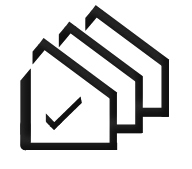 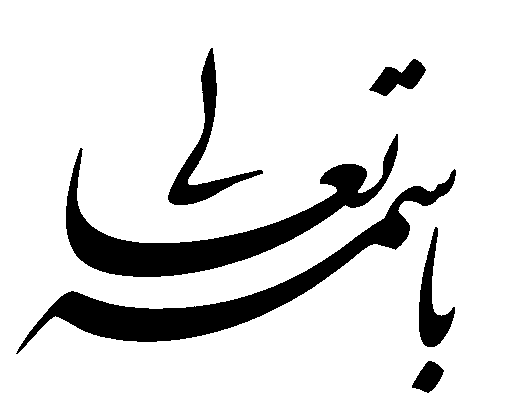 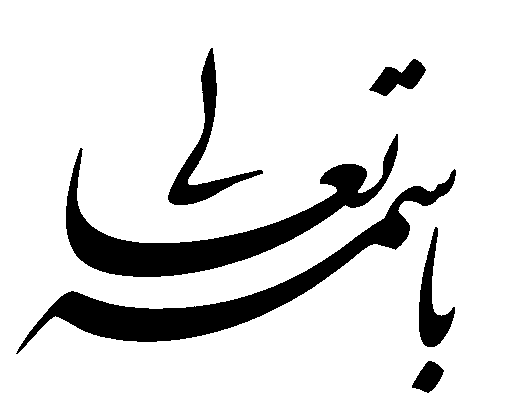    بدینوسیله اینجانب   ......       ........    به مدیریت از سوی شرکت :   ........ ...... ......  ....   .......  متقاضی صدور / تمدید تایید پروانه اشتغال بکار سازنده مسکن و ساختمان و اینجانبان:نام و نام خانوادگی                     به شماره پروانه اشتغال شخص حقیقی                             سمت در شرکت 1-2-3-4-5-..بعنوان اعضاء هیات مدیره و امتیاز آور  شرکت در قبال یکدیگر (شرکت و اعضاء و بالعکس ) و همچنین شرکت و اعضا در قبال اداره کل راه و شهرسازی و سازمان نظام مهندسی ساختمان استان متعهد و ملتزم گردیده با مدیر عامل سه سال از تاریخ صدور پروانه حق جابجایی ،استعفا ، عزل و یا اخراج را از خویش ساقط نموده و به ایشان اختیار کامل اعطاء که مراتب فوق را کن لم یکن تلقی و ضمن بقاء مسئولیت های قانونی در قبال مراجع و اشخاص ثالث در صورت عدم التزام به تعهدات مذکور تا پایان مدت مقرر فوق حق هر گونه فعالیت مستقیم و غیر مستقیم مرتبط با سازمان نظام مهندسی را از خویش سلب و هر گونه اعتراضی را از خویش ساقط می نمایم .شایان ذکر میباشد  ؛ پس از انقضای مدت اولیه فعالیت ( 3 سال ) می توانند مراتب عزل، استعفا و یا جابجایی خویش را ضمن انجام وظایف مربوطه در این راستا جهت اعمال در پروانه صادره در صورت عدم وجود موانع قانونی کتبا اعلام  نموده و پس از کسب موافقت سازمان نظام مهندسی ساختمان استان اقدام مقتضی بعمل خواهد امد بدیهی است پس از انقضای مدت یکماه و عدم ارائه درخواست جابجایی ،استعفا ، عزل، تعهدات فوق برای یک دوره دیگر به قوت خود باقی خواهد بود ./.      تاریخ تکمیل                امضاء مدیریت و مهر شرکت                                                    مهر و امضاء تمامی اعضاء هیأت مدیره و شاغلین امتیاز آور شرکت   